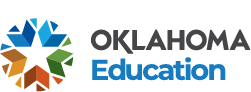 Interagency Coordinating Council for Early Childhood Intervention           2022 - 2023 Meeting ScheduleMeeting 		Date				Location1st Quarter		September 7, 2022 		-  Oliver Hodge, Okc.2nd Quarter		December 7, 2022 		-  Oliver Hodge, Okc.3rd Quarter		February 8, 2023		-  Oliver Hodge, Okc.4th Quarter		June 7, 2023			-  Oliver Hodge, Okc.1st Quarter		September 6, 2023 		-  Oliver Hodge, Okc.2nd Quarter  		December 6, 2023 		-  Oliver Hodge, Okc.Quarterly Meetings are scheduled from 9:30 a.m. to 12:30 p.m.